КОНКУРСНОЕ ЗАДАНИЕСварочные технологии«Навыки мудрых»Конкурсное задание включает в себя следующие разделы:Формы участия в конкурсе.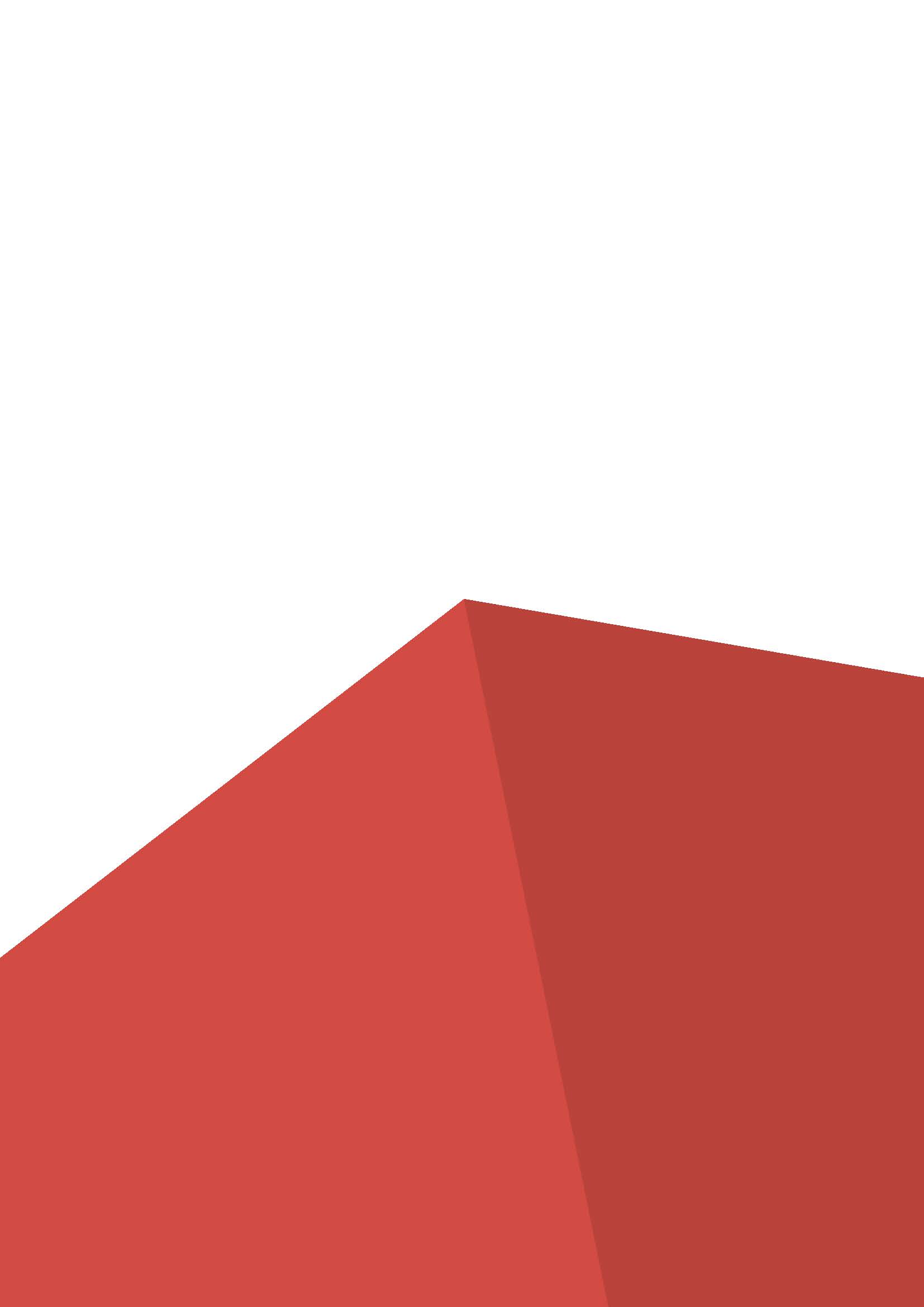 Общее время на выполнение задания.Задание для конкурса.Модули задания и необходимое время.Критерии оценки.Приложения к Конкурсному заданию.ФОРМЫ УЧАСТИЯ В КОНКУРСЕ: Индивидуальный конкурс.2.	ОБЩЕЕ ВРЕМЯ НА ВЫПОЛНЕНИЕ ЗАДАНИЯ: 6 часов.3.	ЗАДАНИЕ ДЛЯ КОНКУРСА.4.	МОДУЛИ ЗАДАНИЯ И НЕОБХОДИМОЕ ВРЕМЯ (Таблица 1).Таблица 1.Модуль А: Контрольные образцыТребования к сборке:Сборку изделий Модуля А необходимо произвести согласно требованиям чертежа:Труба– 4 прихватки, длина которых до 15мм.Пластины толщиной 10 мм – 2 прихватки выполняются на расстоянии не далее 20 мм от краев. Длина прихваток до 15мм. Прихватки выполнять с лицевой стороны (Со стороны разделки кромок).Тавровое соединение - 3 прихватки, две с торцов (длиной до 8мм) и одна по центру, с обратной стороны от сварочного шва (длиной до 25 мм). После сборки таврового соединения между пластинами не должно быть зазоров.Собранные образцы предъявляются экспертам для проверки и пробивки клейма.В случае, если образец собран с нарушением, его необходимо разобрать и собрать заново. Время дополнительное не предоставляется. Баллы за сборку не начисляются.При сварке прихваток контрольных образцов (Таврового соединения, образцов труб и образцов пластин) конкурсант может использовать любые способы сварки, указанные на чертеже.- Инструкции, относящие ся непосредственно к соревнованию:После начала сварки испытательные пластины нельзя разъединить, а затем повторно прихватить. Повторное прихватывание можно выполнять только в том случае, если сварка корня еще не начата.ПРОШТАМПОВЫВАНИЕ: Контрольный образец труб должен быть закреплен в предоставленном позиционере и помечен в позиции «на 12 часов» перед началом сварки. Это будет подтверждено штампом, а также станет референтной точкой для любой проверки или испытаний.Если Конкурсант сварит образец с помощью неправильного способа сварки или в неправильном пространственном положении, дальнейшая проверка и испытания проводиться не будут, и оценка за этот образец не присуждается. В случае если конкурсант самостоятельно обнаружил ошибки, до сдачи изделия (и без подсказки экспертов), он может их исправить, путем полного удаления сварного шва до прихваток и произвести сварку повторно за счет общего рабочего времени.  Дополнительное время не предоставляется.При сварке труб, замок должен быть расположен на 12 и 6 часах,  с допуском ± 5 мм.Шлифование и использование абразивных материалов и оборудования:Удаление материалов запрещено как для внутренней поверхности (со стороны корня шва) так и для наружной стороны (стороны облицовки). «Облицовочный слой» будет определен как верхний слой сварного шва, который определяет размеры шва, кромки и углы.Места прерывания дуги (стоп -точки) могут быть подготовлены перед продолжением сварки.Шлифование поверхностей материала образца таврового соединения перед сваркой допускается, при этом механически обработанный угол должен составлять 90 градусов;Зачистка проволочной щеткой:Зачистка проволочной щеткой, ручная или с использованием механических инструментов, может использоваться на всех сварных поверхностях образцов пластин/труб (Модуль А)Для разрушающего контроля:Процедура проведения испытания на излом на сваренном образце углового шва таврового соединения:Каждый образец для испытания должен быть размещен для испытания на излом в соответствии со стандартом ISO 9017: Испытания, разрушающие сварных швов металлических материалов – Испытание на излом;Сваренный образец предоставляется на испытание целиком (не подлежит распилу на участки);Допускается произведение надпила вдоль наплавленного металла. Надпил не должен превышать 20% от величины катета сварного шва. Надпил допускается производить отрезным диском. Каждый образец будет визуально оценен на предмет отсутствия проплавления, включений и пористости после разлома.-    Особенности выполнения задания: Задание выполняется строго в соответствии чертежа..Модуль С: Контрольные образцы из алюминияТребования к сборке:- Сборку изделий Модуля С необходимо произвести согласно требованиям чертежа с допуском ± 1,0 мм.Прихватки длиной до15мм.Наличие прихваток с обратной стороны соединений НЕ допускаются, исключение составляет тавровое соединения.!Собранные образецы предъявляется экспертам для проверки и набивки клейма.В случае, если образец собран с нарушением, его необходимо разобрать и собрать заново. Время дополнительное не предоставляется. Баллы за сборку не начисляются.Сборку можно проводить в любом пространственном положении. Допустима сборка без применения присадочного материала.Все швы должны выполняться за один проход с использованием присадочного металла. При выполнении второго прохода (с присадочным металлом или без него) конструкция оцениваться НЕ будет.Зачистка проволочной щеткой НЕ допускается на любом из законченных швов в проекте контрольных соединения из алюминия (Модуль С). Также запрещена химическая очистка изделия после сварки.5.	КРИТЕРИИ ОЦЕНКИ.6.	Приложения к заданию.Модуль А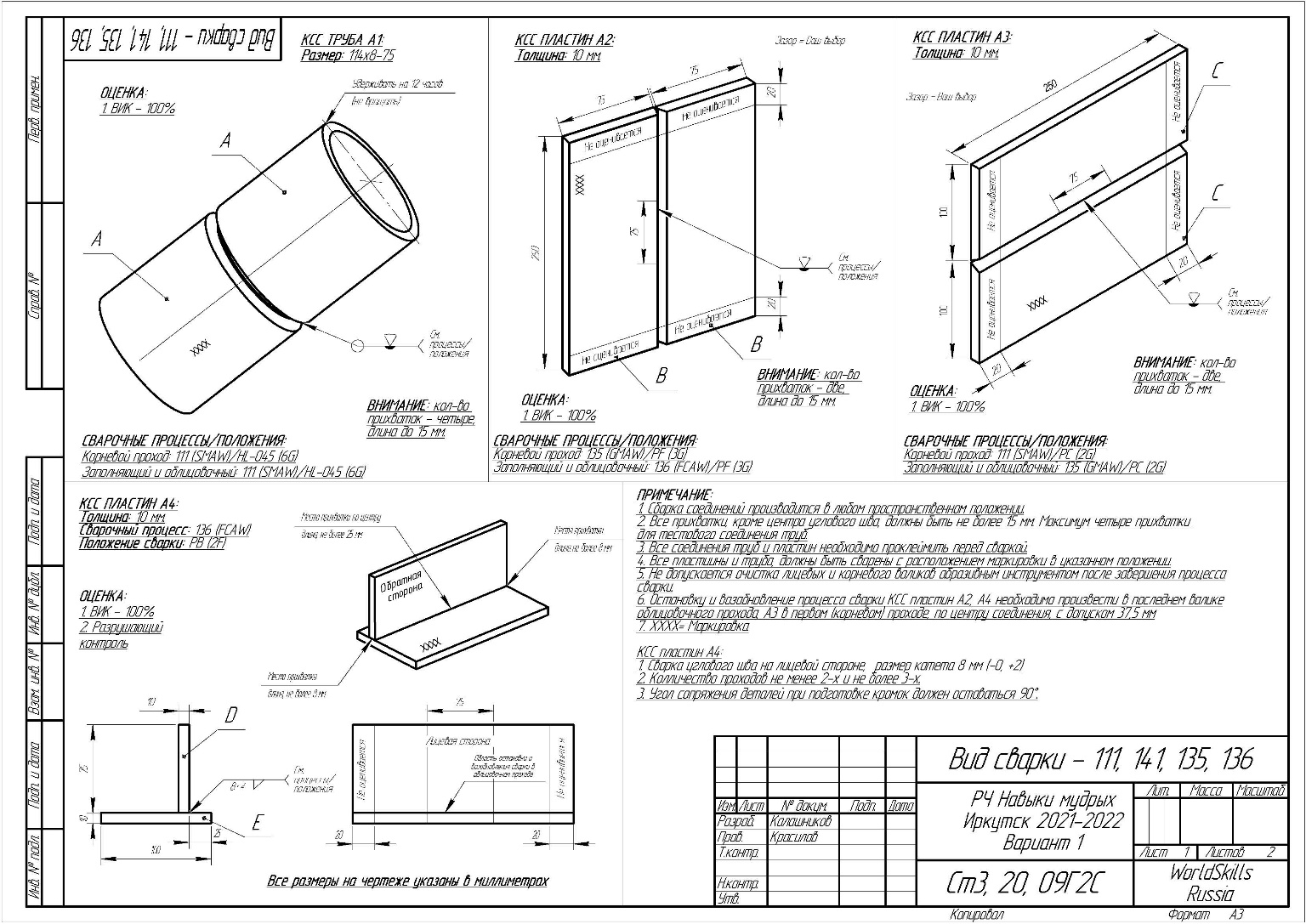 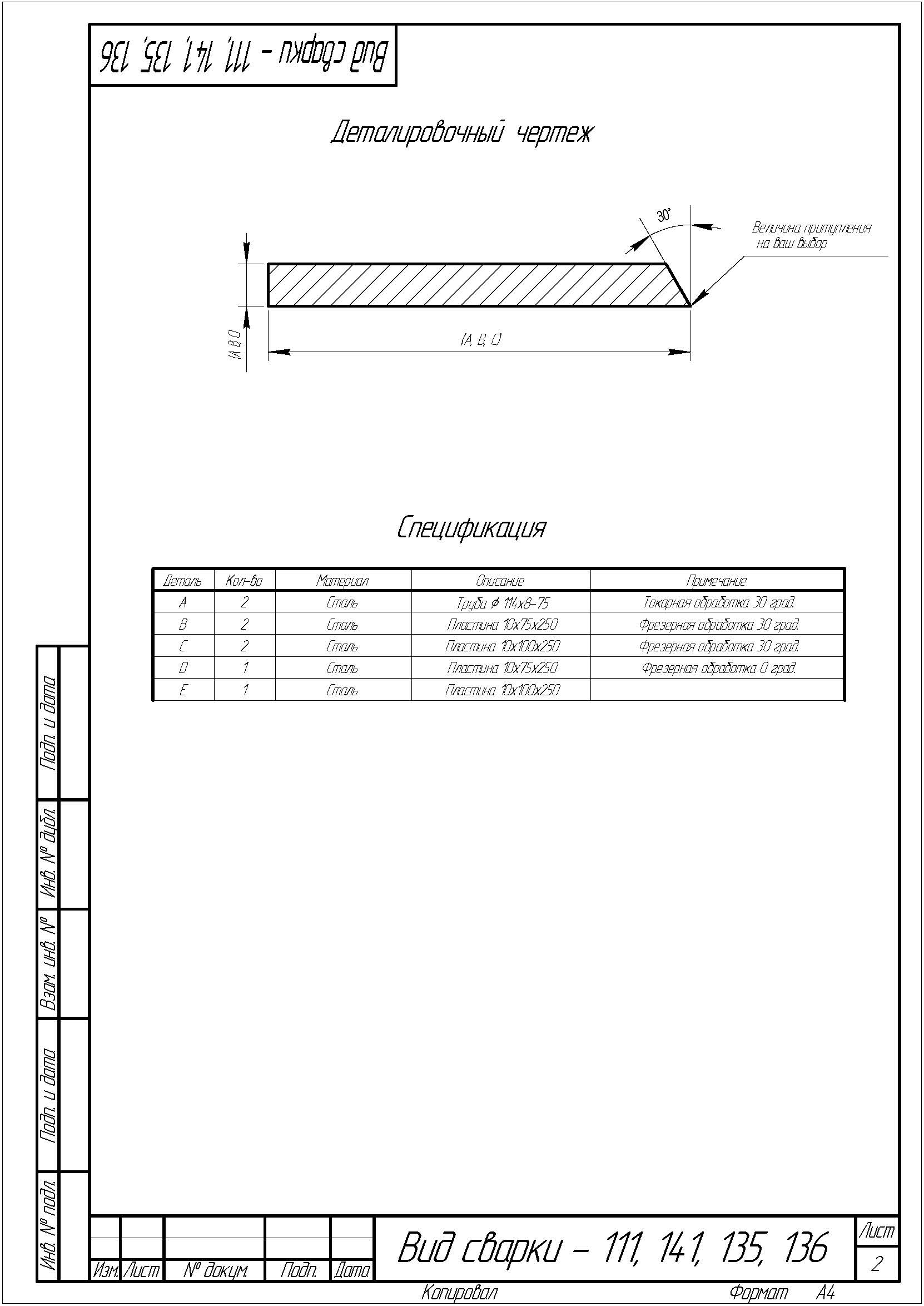 Модуль С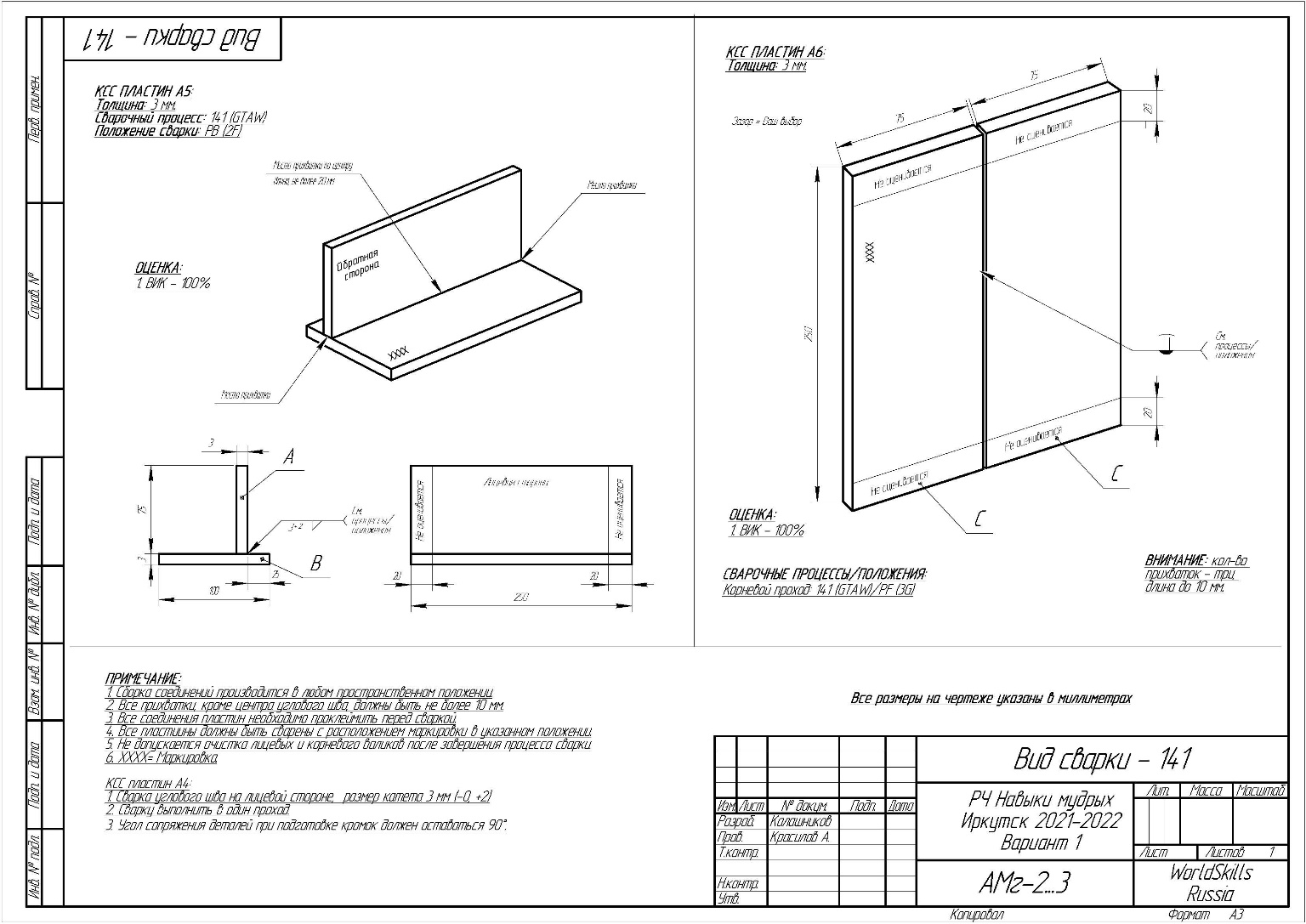 Наименование модуляНаименование модуляСоревновательный день (С1, С2, С3)Время на заданиеAКонтрольные образцыС15 часовCКонтрольные образцы из алюминияС11 часаКритерийКритерийБаллыБаллыБаллыКритерийКритерийМнение судейОбъективная оценкаВсегоAКонтрольные образцы1,8019,721,50СКонтрольные пластины из алюминия0,008,508,50ВсегоВсего1,8028,2030,00